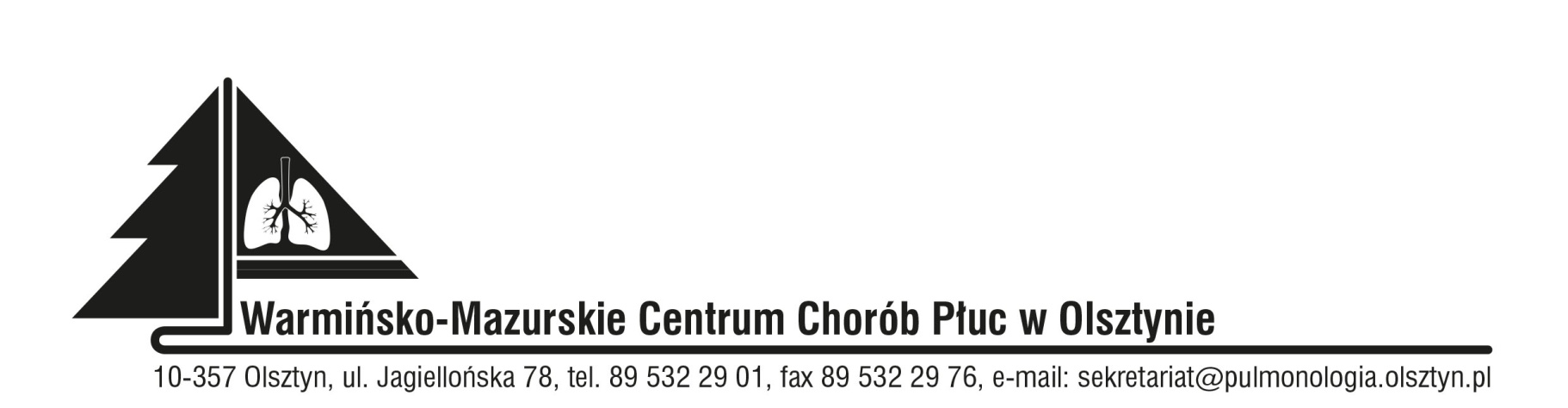 Znak sprawy: SOZ.383.Znak sprawy: SOZ.383.27.2022SPECYFIKACJA   WARUNKÓW   ZAMÓWIENIAw postępowaniu o udzielenie zamówienia publicznego prowadzonego w trybie podstawowym                              z fakultatywnymi negocjacjami o wartości zamówienia nie przekraczającej progów unijnych, na podstawie Działu III Rozdziału 4, Oddział 1 ustawy z dnia 11 września 2019 roku Prawo zamówień publicznych (Dz. U. z 2021, poz. 1129, zwanej dalej Pzp), na:Przebudowę układu pomiarowego energii elektrycznejI.    INFORMACJE  OGÓLNE.NAZWA ZAMAWIAJĄCEGO:  Warmińsko-Mazurskie Centrum Chorób Płuc w OlsztynieADRES:    ul. Jagiellońska 78, 10-357 OlsztynKRS 0000000456,  NIP 739-29-54-808, REGON 000295739STRONA  INTERNETOWA: www.pulmonologia.olsztyn.ple-mail: mkin@pulmonologia.olsztyn.pl Godziny pracy: 7:25 -15:00Adres strony internetowej, na której jest prowadzone postępowanie, na której zostanie udostępniona SWZ oraz na której będą udostępnione zmiany i wyjaśnienia treści SWZ oraz inne dokumenty bezpośrednio związane postepowaniem:https://platformazakupowa.pl/pn/pulmonologia_olsztynod dnia umieszczenia ogłoszenia o zamówieniu w Biuletynie Zamówień Publicznych do dnia składania ofert.II.  INSTRUKCJA  DLA  WYKONAWCÓW.1. Wykonawca powinien dokładnie zapoznać się z treścią wszystkich materiałów wchodzących                         w skład niniejszej Specyfikacji Warunków Zamówienia, zwanej dalej SWZ.2.   Wykonawca ponosi wszelkie koszty związane z przygotowaniem i złożeniem oferty. Zamawiający nie przewiduje zwrotu kosztów udziału w postępowaniu. 3.  Wykonawcy chcący wziąć udział w niniejszym postępowaniu winni zarejestrować się bezpłatnie na platformie zakupowej Zamawiającego  poprzez link:       https://platformazakupowa.pl/pn/pulmonologia_olsztynZasady korzystania z Platformy:Korzystanie z Platformy jest bezpłatne.Zgłoszenie do postępowania wymaga zalogowania Wykonawcy do Systemu na subdomenie Szpitala: https://platformazakupowa.pl/pn/pulmonologia_olsztynZamawiający informuje, iż w przypadku jakichkolwiek wątpliwości związanych 
z zasadami korzystania z platformy zakupowej, Wykonawca powinien skontaktować się                            z dostawcą rozwiązania teleinformatycznego, tel. (22) 101 02 02, e-mail: cwk@platformazakupowa.pl. III. TRYB  UDZIELENIA   ZAMÓWIENIA.Niniejsze postępowanie prowadzone jest na podstawie art. 275 pkt 2  ustawy z dnia 11 września 2019 roku Prawo zamówień publicznych (Dz.U. z 2021 roku, poz. 1129) w trybie podstawowym                                        z fakultatywnymi negocjacjami.Zamawiający przewiduje wybór najkorzystniejszej oferty z możliwością prowadzenia negocjacji. Zamawiający zgodnie z  art. 288 ust. 1 Pzp informuje, że nie ogranicza liczby wykonawców, których zaprosi do negocjacji.W przypadku podjęcia decyzji o prowadzeniu negocjacji w pierwszym kroku zamawiający poinformuje równocześnie wszystkich wykonawców, którzy złożyli oferty, o wykonawcach:1)	których oferty nie zostały odrzucone, oraz punktacji przyznanej ofertom w każdym kryterium oceny ofert i łącznej punktacji,2)  których oferty zostały odrzucone,	        - 	podając uzasadnienie faktyczne i prawne.5.   Zamawiający w zaproszeniu do negocjacji wskaże miejsce, termin i sposób prowadzenia negocjacji oraz kryteria oceny ofert, w ramach których będą prowadzone negocjacje w celu ulepszenia treści ofert.6.  Prowadzone negocjacje mają poufny charakter. Żadna ze stron nie może, bez zgody drugiej strony, ujawniać informacji technicznych i handlowych związanych z negocjacjami. Zgoda jest udzielana w odniesieniu do konkretnych informacji i przed ich ujawnieniem.7.  Po zakończeniu negocjacji z wszystkimi Wykonawcami, Zamawiający informuje o tym fakcie uczestników negocjacji oraz zaprasza ich do składania ofert dodatkowych.8.    Zaproszenie do złożenia ofert dodatkowych będzie zawierać co najmniej:1)	nazwę oraz adres zamawiającego, numer telefonu, adres poczty elektronicznej oraz strony internetowej prowadzonego postępowania;2)	sposób i termin składania ofert dodatkowych oraz język lub języki, w jakich muszą one być sporządzone, oraz termin otwarcia tych ofert.9.  Wykonawca może złożyć ofertę dodatkową, która zawiera nowe propozycje w zakresie treści oferty podlegających ocenie w ramach kryteriów oceny ofert wskazanych przez zamawiającego                                     w zaproszeniu do negocjacji. 10. Oferta dodatkowa nie może być mniej korzystna w żadnym z kryteriów oceny ofert wskazanych                                w zaproszeniu do negocjacji niż oferta złożona w odpowiedzi na ogłoszenie o zamówieniu. 11. Oferta przestaje wiązać wykonawcę w zakresie, w jakim złoży on ofertę dodatkową zawierającą korzystniejsze propozycje w ramach każdego z kryteriów oceny ofert wskazanych w zaproszeniu do negocjacji. 12.	Oferta dodatkowa, która jest mniej korzystna w którymkolwiek z kryteriów oceny ofert wskazanych w zaproszeniu do negocjacji niż oferta złożona w odpowiedzi na ogłoszenie o zamówieniu, podlega odrzuceniu.Szacunkowa wartość przedmiotowego zamówienia nie przekracza progów unijnych, o których mowa w art. 3 Pzp.  Zamawiający nie przewiduje aukcji elektronicznej.Zamawiający nie przewiduje złożenia oferty wariantowej oraz w postaci katalogów elektronicznych.Zamawiający nie prowadzi postępowania w celu zawarcia umowy ramowej.Zamawiający nie zastrzega możliwości ubiegania się o udzielenie zamówienia wyłącznie przez wykonawców, o których mowa w art. 94 Pzp. Zamawiający nie określa dodatkowych wymagań związanych z zatrudnianiem osób, o których mowa w art. 96 ust. 2 pkt 2 Pzp. IV.  OPIS   PRZEDMIOTU  ZAMÓWIENIA.1.   Przedmiotem zamówienia jest wykonanie robót budowlanych polegających na przebudowie układu pomiarowego energii elektrycznej na terenie Warmińsko-Mazurskiego Centrum Chorób Płuc przy   ul. Jagiellońskiej 78 w Olsztynie oraz wykonanie aktualizacji istniejącej instrukcji ruchu i eksploatacji  IRiE wraz z uzgodnieniem z ENERGA OPERATOR.Szczegółowy opis przedmiotu zamówienia, zakres robót, sposób ich wykonania, zawarty jest: w załączniku nr 1 - Specyfikacja Wykonania i Odbioru Robótw załączniku nr 1a – Dokumentacja technicznaw załączniku nr 1b - Przedmiary robótZgodnie z art. 91 ust. 2 Pzp, Zamawiający informuje, że nie dokonał podziału niniejszego zamówienia  na części, ze względu na fakt, iż zakres niniejszego zamówienia jest niewielki i możliwy do realizacji przez małego i średniego Wykonawcę. Ponadto roboty objęte niniejszym zamówieniem są jednolite, a miejsce ich wykonania niewielkie.Nazwy i kody przedmiotu zamówienia według Wspólnego Słownika Zamówień CPV: 51210000-7 Usługi instalowania urządzeń pomiarowych45450000-6 Roboty budowlane wykończeniowe, pozostałeZamawiający  nie przewiduje składania ofert częściowych.6.   Zamawiający dopuszcza możliwości udzielenia zamówienia, o którym mowa w art. 214 ust. 1 pkt  7 Pzp do wysokości 30% wartości zamówienia podstawowego.V.   PODWYKONAWSTWO.Zamawiający nie zastrzega obowiązku osobistego wykonania przez Wykonawcę kluczowych   części zamówienia.Zamawiający wymaga, aby w przypadku powierzenia części zamówienia podwykonawcom,  Wykonawca wskazał w ofercie części zamówienia, których wykonanie zamierza powierzyć podwykonawcom oraz podał (o ile są mu wiadome na tym etapie) nazwy (firmy) tych podwykonawców.VI.   TERMIN WYKONANIA ZAMÓWIENIA.Termin realizacji zamówienia: max. 90 dni od daty zawarcia umowy.VII.   WARUNKI  UDZIAŁU   W  POSTĘPOWANIU.1.	O udzielenie zamówienia mogą ubiegać się Wykonawcy, którzy nie podlegają wykluczeniu na zasadach określonych w Rozdziale VIII SWZ, oraz spełniają określone przez Zamawiającego warunki udziału w postępowaniu.2.	O udzielenie zamówienia mogą ubiegać się Wykonawcy, którzy spełniają warunki dotyczące:1)  zdolności do występowania w obrocie gospodarczym:   Zamawiający nie stawia warunku w powyższym zakresie.2)  uprawnień do prowadzenia określonej działalności gospodarczej lub zawodowej, o ile wynika to z odrębnych przepisów,      2.1) Warunek zostanie spełniony jeśli Wykonawca wykaże, że dysponuje lub będzie dysponował:minimum jedną osobą posiadającą Świadectwo Kwalifikacyjne Grupy 1 w zakresie Dozoru urządzeń, instalacji i sieci o napięciu znamionowym powyżej 1 kV (w tym 15 kV włącznie);minimum jedną osobą posiadającą Świadectwo Kwalifikacyjne Grupy 1 w zakresie Eksploatacji urządzeń, instalacji i sieci o napięciu znamionowym powyżej 1 kV                          (w tym 15 kV włącznie).3)  sytuacji ekonomicznej lub finansowej:Zamawiający nie stawia warunku w powyższym zakresie.zdolności technicznej lub zawodowej, jeśli Wykonawca wykaże:	    4.1) Warunek zostanie spełniony jeśli Wykonawca wykaże, że dysponuje lub będzie dysponował:minimum jedną osobą posiadającą Świadectwo Kwalifikacyjne Grupy 1 w zakresie Dozoru urządzeń, instalacji i sieci o napięciu znamionowym powyżej 1 kV (w tym 15 kV włącznie);minimum jedną osobą posiadającą Świadectwo Kwalifikacyjne Grupy 1 w zakresie Eksploatacji urządzeń, instalacji i sieci o napięciu znamionowym powyżej 1 kV                          (w tym 15 kV włącznie).         4.2)   Warunek zostanie spełniony jeśli Wykonawca wykaże, że  nie wcześniej niż w okresie ostatnich pięciu lat przed upływem terminu składania ofert, a jeżeli okres prowadzenia działalności jest krótszy - w tym okresie, wykonał co najmniej 1 robotę budowlaną  w zakresie branży  elektrycznej polegającą na modernizacji, przebudowie stacji transformatorowej SN/NN, o wartości min. 200 000,00 zł brutto, a wskazane zamówienie było wykonane należycie.3.	Zamawiający, w stosunku do Wykonawców wspólnie ubiegających się o udzielenie zamówienia, w odniesieniu do warunku dotyczącego zdolności technicznej lub zawodowej dopuszcza łączne spełnianie warunku przez Wykonawców.4.	Zamawiający może na każdym etapie postępowania, uznać, że wykonawca nie posiada wymaganych zdolności, jeżeli posiadanie przez wykonawcę sprzecznych interesów,                                           w szczególności zaangażowanie zasobów technicznych lub zawodowych wykonawcy w inne przedsięwzięcia gospodarcze wykonawcy może mieć negatywny wpływ na realizację zamówienia.VIII.   PODSTAWY WYKLUCZENIA Z POSTĘPOWANIA.1.  Z postępowania o udzielenie zamówienia wyklucza się Wykonawców, w stosunku do których zachodzi którakolwiek z okoliczności wskazanych:1)  w art. 108 ust. 1 Pzp:będącego osobą fizyczną, którego prawomocnie skazano za przestępstwo:a) udziału w zorganizowanej grupie przestępczej albo związku mającym na celu popełnienie przestępstwa lub przestępstwa skarbowego, o którym mowa w art. 258 Kodeksu karnego,b)  handlu ludźmi, o którym mowa w art. 189a Kodeksu karnego,c)  o którym mowa w art. 228-230a, art. 250a Kodeksu karnego lub w art. 46 lub art. 48 ustawy z dnia 25 czerwca 2010 r. o sporcie,d)  finansowania przestępstwa o charakterze terrorystycznym, o którym mowa w art. 165a Kodeksu karnego, lub przestępstwo udaremniania lub utrudniania stwierdzenia przestępnego pochodzenia pieniędzy lub ukrywania ich pochodzenia, o którym mowa w art. 299 Kodeksu karnego,e)  o charakterze terrorystycznym, o którym mowa w art. 115 § 20 Kodeksu karnego, lub mające na celu popełnienie tego przestępstwa,f)   powierzenia wykonywania pracy małoletniemu cudzoziemcowi, o którym mowa w art. 9 ust. 2 ustawy z dnia 15 czerwca 2012 roku o skutkach powierzania wykonywania pracy cudzoziemcom przebywającym wbrew przepisom na terytorium Rzeczypospolitej Polskiej (Dz. U. poz. 769),g)  przeciwko obrotowi gospodarczemu, o których mowa w art. 296-307 Kodeksu karnego, przestępstwo oszustwa, o którym mowa w art. 286 Kodeksu karnego, przestępstwo przeciwko wiarygodności dokumentów, o których mowa w art. 270-277d Kodeksu karnego, lub przestępstwo skarbowe,h)  o którym mowa w art. 9 ust. 1 i 3 lub art. 10 ustawy z dnia 15 czerwca 2012 r. o skutkach powierzania wykonywania pracy cudzoziemcom przebywającym wbrew przepisom na terytorium Rzeczypospolitej Polskiej      - lub za odpowiedni czyn zabroniony określony w przepisach prawa obcego;2)  jeżeli urzędującego członka jego organu zarządzającego lub nadzorczego, wspólnika spółki w spółce jawnej lub partnerskiej albo komplementariusza w spółce komandytowej lub komandytowo-akcyjnej lub prokurenta prawomocnie skazano za przestępstwo, o którym mowa w pkt 1;3)  wobec którego wydano prawomocny wyrok sądu lub ostateczną decyzję administracyjną               o zaleganiu z uiszczeniem podatków, opłat lub składek na ubezpieczenie społeczne lub zdrowotne, chyba że wykonawca odpowiednio przed upływem terminu do składania wniosków o dopuszczenie do udziału w postępowaniu albo przed upływem terminu składania ofert dokonał płatności należnych podatków, opłat lub składek na ubezpieczenie społeczne lub zdrowotne wraz z odsetkami lub grzywnami lub zawarł wiążące porozumienie w sprawie spłaty tych należności;4)  wobec którego prawomocnie orzeczono zakaz ubiegania się o zamówienia publiczne;5)  jeżeli zamawiający może stwierdzić, na podstawie wiarygodnych przesłanek, że wykonawca zawarł z innymi wykonawcami porozumienie mające na celu zakłócenie konkurencji,                            w szczególności jeżeli należąc do tej samej grupy kapitałowej w rozumieniu ustawy z dnia                  16 lutego 2007 r. o ochronie konkurencji i konsumentów, złożyli odrębne oferty, oferty częściowe lub wnioski o dopuszczenie do udziału w postępowaniu, chyba że wykażą, że przygotowali te oferty lub wnioski niezależnie od siebie;6)  jeżeli, w przypadkach, o których mowa w art. 85 ust. 1, doszło do zakłócenia konkurencji wynikającego z wcześniejszego zaangażowania tego wykonawcy lub podmiotu, który należy z wykonawcą do tej samej grupy kapitałowej w rozumieniu ustawy z dnia 16 lutego 2007 roku o ochronie konkurencji i konsumentów, chyba że spowodowane tym zakłócenie konkurencji może być wyeliminowane w inny sposób niż przez wykluczenie wykonawcy z udziału w postępowaniu o udzielenie zamówienia.2.   W art. 109 ust. 1  pkt 4, 5, 7 Pzp, t.j.:  a)	w stosunku do którego otwarto likwidację, ogłoszono upadłość, którego aktywami zarządza likwidator lub sąd, zawarł układ z wierzycielami, którego działalność gospodarcza jest zawieszona albo znajduje się on w innej tego rodzaju sytuacji wynikającej z podobnej procedury przewidzianej w przepisach miejsca wszczęcia tej procedury;  b)	który w sposób zawiniony poważnie naruszył obowiązki zawodowe, co podważa jego uczciwość, w szczególności gdy wykonawca w wyniku zamierzonego działania lub rażącego niedbalstwa nie wykonał lub nienależycie wykonał zamówienie, co zamawiający jest w stanie wykazać za pomocą stosownych dowodów;  c)	który z przyczyn leżących po jego stronie, w znacznym stopniu lub zakresie nie wykonał lub nienależycie wykonał albo długotrwale nienależycie wykonywał istotne zobowiązanie wynikające z wcześniejszej umowy w sprawie zamówienia publicznego lub umowy koncesji, co doprowadziło do wypowiedzenia lub odstąpienia od umowy, odszkodowania, wykonania zastępczego lub realizacji uprawnień z tytułu rękojmi za wady;3. O udzielenie zamówienia mogą się ubiegać Wykonawcy, którzy nie podlegają wykluczeniu na podstawie art. 7 ust 1 ustawy z dnia 13 kwietnia 2022 r. o szczególnych rozwiązaniach w zakresie przeciwdziałania wspieraniu agresji na Ukrainę oraz służących ochronie bezpieczeństwa narodowego oraz art. 5k Rady (UE) nr 833/2014 z dnia 31 lipca 2014 r. dotyczącego środków ograniczających w związku z działaniami Rosji destabilizującymi sytuację na Ukrainie (Dz. Urz. UE nr L 229 z 31.7.2014,str. 1) dodanego Rozporządzeniem Rady (UE) nr 2022/576 z dnia 8 kwietnia 2022 r. (Dz. Urz. UE nr L 111 z 8.4.2022, str.1) zmieniającego Rozporządzenie Rady (UE) nr 833/2014 z dniem 9 kwietnia 2022 r.4.   Wykluczenie Wykonawcy następuje zgodnie z art. 111 Pzp.IX.   OŚWIADCZENIA   I   DOKUMENTY,   JAKIE   ZOBOWIĄZANI SĄ  DOSTARCZYĆ   WYKONAWCY  W  CELU  POTWIERDZENIA  SPEŁNIENIA WARUNKÓW UDZIAŁU W POSTĘPOWANIU ORAZ WYKAZANIA BRAKU PODSTAW WYKLUCZENIA (PODMIOTOWE ŚRODKI DOWODOWE).1.   Do oferty Wykonawca zobowiązany jest dołączyć aktualne na dzień składania ofert oświadczenie o spełnianiu warunków udziału w postępowaniu oraz o braku podstaw do wykluczenia                                          z postępowania – zgodnie z załącznikiem nr 3 do SWZ;2.	Informacje zawarte w oświadczeniu, o którym mowa w pkt 1 stanowią wstępne potwierdzenie, że Wykonawca nie podlega wykluczeniu oraz spełnia warunki udziału w postępowaniu.3.	Zamawiający wzywa wykonawcę, którego oferta została najwyżej oceniona, do złożenia                               w wyznaczonym terminie, nie krótszym niż 5 dni od dnia wezwania, podmiotowych środków dowodowych, jeżeli wymagał ich złożenia w ogłoszeniu o zamówieniu lub dokumentach zamówienia, aktualnych na dzień złożenia podmiotowych środków dowodowych. Podmiotowe środki dowodowe wymagane od wykonawcy obejmują:1)	oświadczenie wykonawcy, w zakresie art. 108 ust. 1 pkt 5 ustawy, o braku przynależności do tej samej grupy kapitałowej, w rozumieniu ustawy z dnia 16 lutego 2007 roku o ochronie konkurencji i konsumentów (Dz. U. z 2020 r. poz. 1076), z innym wykonawcą, który złożył odrębną ofertę,  albo oświadczenia o przynależności do tej samej grupy kapitałowej wraz z dokumentami lub informacjami potwierdzającymi przygotowanie oferty, oferty częściowej lub wniosku                                      o dopuszczenie do udziału w postępowaniu niezależnie od innego wykonawcy należącego do tej samej grupy kapitałowej – załącznik nr 4 SWZ;2)	odpis lub informację z Krajowego Rejestru Sądowego lub z Centralnej Ewidencji i Informacji                       o Działalności Gospodarczej, w zakresie art. 109 ust. 1 pkt 4 ustawy, sporządzone nie wcześniej niż 3 miesiące przed jej złożeniem, jeżeli odrębne przepisy wymagają wpisu do rejestru lub ewidencji;3)  wykaz co najmniej 1 roboty budowlanej  w zakresie branży  elektrycznej polegającej na modernizacji, przebudowie stacji transformatorowej SN/NN, o wartości min. 200 000,00 zł brutto, wykonanej,  nie wcześniej niż w okresie 5 lat przed upływem terminu składania ofert, a jeżeli okres prowadzenia działalności jest krótszy – w tym okresie, wraz z podaniem jej rodzaju, wartości, daty, miejsca wykonania i podmiotów, na rzecz których roboty te zostały wykonane – wg wzoru załącznika nr 5 do SWZ wraz z załączeniem dowodów określających czy te roboty budowlane zostały wykonane należycie, w szczególności informacji o tym czy roboty zostały wykonane zgodnie z przepisami prawa budowlanego i prawidłowo ukończone, przy czym dowodami,  o których mowa, są referencje bądź inne dokumenty wystawione przez podmiot, na rzecz którego roboty budowlane były wykonywane, a jeżeli z uzasadnionej przyczyny o obiektywnym charakterze wykonawca nie jest w stanie uzyskać tych dokumentów – inne dokumenty ;4) oświadczenie o dysponowaniu:minimum jedną osobą posiadającą Świadectwo Kwalifikacyjne Grupy 1 w zakresie Dozoru urządzeń, instalacji i sieci o napięciu znamionowym powyżej 1 kV (w tym 15 kV włącznie);minimum jedna osobą posiadającą Świadectwo Kwalifikacyjne Grupy 1 w zakresie Eksploatacji urządzeń, instalacji i sieci o napięciu znamionowym powyżej 1 kV  (w tym 15 kV włącznie),                                      -   zgodnie z załącznikiem nr 6 do SWZ.4.	Jeżeli Wykonawca ma siedzibę lub miejsce zamieszkania poza terytorium Rzeczypospolitej Polskiej, zamiast dokumentu, o którym mowa w pkt 3 ppkt  2, składa dokument lub dokumenty wystawione w kraju, w którym wykonawca ma siedzibę lub miejsce zamieszkania, potwierdzające, że nie otwarto jego likwidacji ani nie ogłoszono upadłości. Dokument, o którym mowa powyżej, powinien być wystawiony nie wcześniej niż 3 miesięcy przed upływem terminu składania ofert .5.	Jeżeli w kraju, w którym Wykonawca ma siedzibę lub miejsce zamieszkania, nie wydaje się dokumentu, o którym mowa w pkt 3 ppkt 2, zastępuje się je w całości lub części dokumentem zawierającym odpowiednio oświadczenie Wykonawcy, ze wskazaniem osoby albo osób uprawnionych do jego reprezentacji, złożone przed notariuszem lub przed organem sądowym, administracyjnym albo organem samorządu zawodowego lub gospodarczego właściwym ze względu na siedzibę lub miejsce zamieszkania Wykonawcy .6.	Zamawiający nie wzywa do złożenia podmiotowych środków dowodowych, jeżeli może je uzyskać za pomocą bezpłatnych i ogólnodostępnych baz danych, w szczególności rejestrów publicznych w rozumieniu ustawy z dnia 17 lutego 2005 roku o informatyzacji działalności podmiotów realizujących zadania publiczne, o ile wykonawca wskazał w oświadczeniu, o którym mowa w art. 125 ust. 1 Pzp dane umożliwiające dostęp do tych środków;7.	Wykonawca nie jest zobowiązany do złożenia podmiotowych środków dowodowych, które zamawiający posiada, jeżeli wykonawca wskaże te środki oraz potwierdzi ich prawidłowość                            i aktualność.X.   PRZEDMIOTOWE ŚRODKI DOWODOWE.Zamawiający nie wymaga złożenia przedmiotowych środków dowodowych.XI.  POLEGANIE  NA  ZASOBACH  INNYCH  PODMIOTÓW.1.   Wykonawca może w celu potwierdzenia spełniania warunków udziału w polegać na zdolnościach technicznych lub zawodowych podmiotów udostępniających zasoby, niezależnie od charakteru prawnego łączących go z nimi stosunków prawnych.2.	W odniesieniu do warunków dotyczących doświadczenia, wykonawcy mogą polegać na zdolnościach podmiotów udostępniających zasoby, jeśli podmioty te wykonają świadczenie do realizacji którego te zdolności są wymagane.3.	Wykonawca, który polega na zdolnościach lub sytuacji podmiotów udostępniających zasoby, składa, wraz z ofertą, zobowiązanie podmiotu udostępniającego zasoby do oddania mu do dyspozycji niezbędnych zasobów na potrzeby realizacji danego zamówienia lub inny podmiotowy środek dowodowy potwierdzający, że wykonawca realizując zamówienie, będzie dysponował niezbędnymi zasobami tych podmiotów . Wzór oświadczenia stanowi załącznik nr 9 do SWZ.4.	Zamawiający ocenia, czy udostępniane wykonawcy przez podmioty udostępniające zasoby zdolności techniczne lub zawodowe, pozwalają na wykazanie przez wykonawcę spełniania warunków udziału w postępowaniu, a także bada, czy nie zachodzą wobec tego podmiotu podstawy wykluczenia, które zostały przewidziane względem wykonawcy.5.	Jeżeli zdolności techniczne lub zawodowe podmiotu udostępniającego zasoby nie potwierdzają spełniania przez wykonawcę warunków udziału w postępowaniu lub zachodzą wobec tego podmiotu podstawy wykluczenia, zamawiający żąda, aby wykonawca w terminie określonym przez zamawiającego zastąpił ten podmiot innym podmiotem lub podmiotami albo wykazał, że samodzielnie spełnia warunki udziału w postępowaniu .6.	UWAGA: Wykonawca nie może, po upływie terminu składania ofert, powoływać się na zdolności lub sytuację podmiotów udostępniających zasoby, jeżeli na etapie składania ofert nie polegał on w danym zakresie na zdolnościach lub sytuacji podmiotów udostępniających zasoby .7.	Wykonawca, w przypadku polegania na zdolnościach lub sytuacji podmiotów udostępniających zasoby, przedstawia, wraz z oświadczeniem, o którym mowa w Rozdziale IX pkt 1 SWZ, także oświadczenie podmiotu udostępniającego zasoby, potwierdzające brak podstaw wykluczenia tego podmiotu oraz odpowiednio spełnianie warunków udziału w postępowaniu, w zakresie,                      w jakim wykonawca powołuje się na jego zasoby, zgodnie  z katalogiem dokumentów określonych w Rozdziale IX SWZ. XII.   INFORMACJA DLA WYKONAWCÓW WSPÓLNIE UBIEGAJĄCYCH SIĘ O UDZIELENIE ZAMÓWIENIA  (SPÓŁKI CYWILNE/KONSORCJA).1.    Wykonawcy mogą wspólnie ubiegać się o udzielenie zamówienia. W takim przypadku Wykonawcy ustanawiają pełnomocnika do reprezentowania ich w postępowaniu albo do reprezentowania                          i zawarcia umowy w sprawie zamówienia publicznego. Pełnomocnictwo winno być załączone do oferty. 2.	W przypadku Wykonawców wspólnie ubiegających się o udzielenie zamówienia, oświadczenia,                       o których mowa w Rozdziale IX pkt 1 SWZ, składa każdy z wykonawców. Oświadczenia te potwierdzają brak podstaw wykluczenia oraz spełnianie warunków udziału w zakresie, w jakim każdy   z wykonawców wykazuje spełnianie warunków udziału w postępowaniu.3.	Wykonawcy wspólnie ubiegający się o udzielenie zamówienia dołączają do oferty oświadczenie,                      z którego wynika, które usługi  wykonają poszczególni wykonawcy.4.	Oświadczenia i dokumenty potwierdzające brak podstaw do wykluczenia z postępowania składa każdy z Wykonawców wspólnie ubiegających się o zamówienie.XIII.  SPOSÓB KOMUNIKACJI ORAZ WYJAŚNIENIA TREŚCI SWZ.Komunikacja w postępowaniu o udzielenie zamówienia, w tym składanie ofert, wymiana informacji oraz przekazywanie dokumentów lub oświadczeń między zamawiającym                                             a wykonawcą, z uwzględnieniem wyjątków określonych w ustawie Pzp, odbywa się przy użyciu środków komunikacji elektronicznej. Przez środki komunikacji elektronicznej rozumie się środki komunikacji elektronicznej zdefiniowane w ustawie z dnia 18 lipca 2002 roku o świadczeniu usług drogą elektroniczną (Dz. U. z 2020 roku, poz. 344). Ofertę, oświadczenia, o których mowa w art. 125 ust. 1 Pzp, podmiotowe i przedmiotowe środki dowodowe, pełnomocnictwa, zobowiązanie podmiotu udostępniającego zasoby sporządza się w postaci elektronicznej, w ogólnie dostępnych formatach danych, w szczególności w formatach .txt, .rtf, .pdf, .doc, .docx, .odt. Ofertę, a także oświadczenie o jakim mowa w Rozdziale IX  1 SWZ składa się, pod rygorem nieważności, w formie elektronicznej (kwalifikowanym podpisem elektronicznym) lub w postaci elektronicznej opatrzonej podpisem zaufanym lub podpisem osobistym. Zawiadomienia, oświadczenia, wnioski lub informacje Wykonawcy przekazują:drogą elektroniczną: mkin@pulmonologia.olsztyn.pl 2)  lub poprzez platformę zakupową, dostępną pod adresem:           https://platformazakupowa.pl/pn/pulmonologia_olsztyn  4.   Zgodnie z art. 67 Pzp, Zamawiający  określa niezbędne wymagania sprzętowo -  aplikacyjne umożliwiające pracę na platformazakupowa.pl, t.j.:stały dostęp do sieci Internet o gwarantowanej przepustowości nie mniejszej niż 512 kb/s,komputer klasy PC lub MAC o następującej konfiguracji: pamięć min. 2 GB Ram, procesor Intel IV 2 GHZ lub jego nowsza wersja, jeden z systemów operacyjnych - MS Windows 7, Mac Os x 10 4, Linux, lub ich nowsze wersje,zainstalowana dowolna przeglądarka internetowa, w przypadku Internet Explorer minimalnie wersja 10.0,włączona obsługa JavaScript,zainstalowany program Adobe Acrobat Reader lub inny obsługujący format plików .pdf,szyfrowanie na stronie platformazakupowa.pl odbywa się za pomocą protokołu TLS 1.3.oznaczenie czasu odbioru danych przez platformę zakupową stanowi datę oraz dokładny czas (hh:mm:ss) generowany wg. czasu lokalnego serwera synchronizowanego z zegarem Głównego Urzędu Miar.5.  Wykonawca, przystępując do niniejszego postępowania o udzielenie zamówienia publicznego:a) akceptuje warunki korzystania z serwisu platformazakupowa.pl, określone w Regulaminie zamieszczonym na stronie w/w stronie internetowej w zakładce „Regulamin" oraz uznaje go za wiążący,b) winien zapoznać się i stosować Instrukcję składania ofert/wniosków dostępnej na stronie    https://platformazakupowa.pl/strona/45-instrukcje. 6.    Zamawiający nie ponosi odpowiedzialności za złożenie oferty w sposób niezgodny z Instrukcją   korzystania z platformazakupowa.pl, w szczególności za sytuację, gdy zamawiający zapozna się z treścią oferty przed upływem terminu składania ofert (np. złożenie oferty w zakładce „Wyślij wiadomość do zamawiającego”). Taka oferta zostanie uznana przez Zamawiającego za ofertę handlową i nie będzie brana pod uwagę w przedmiotowym postępowaniu ponieważ nie został spełniony obowiązek narzucony w art. 221 Pzp.7.	Zgodnie z art. 222 ust. 2 Pzp, jeżeli otwarcie ofert następuje przy użyciu systemu teleinformatycznego, w przypadku awarii tego systemu, która powoduje brak możliwości otwarcia ofert w terminie określonym przez zamawiającego. Otwarcie następuje niezwłocznie po usunięciu awarii.8.    Zamawiający informuje, że instrukcje korzystania z serwisu  platformazakupowa.pl dotyczące w szczególności logowania, składania wniosków o wyjaśnienie treści SWZ, składania ofert oraz innych czynności podejmowanych w niniejszym postępowaniu przy użyciu platformazakupowa.pl znajdują się w zakładce „Instrukcje dla Wykonawców" na stronie internetowej pod adresem: https://platformazakupowa.pl/strona/45-instrukcje9.   Postępowanie prowadzone jest w języku polskim w formie elektronicznej za pośrednictwem platformazakupowa.pl pod adresem: https://platformazakupowa.pl/pn/pulmonologia_olsztyn10.   Osobą uprawnioną do porozumiewania się z Wykonawcami jest: Marta Kin-Malesza,                       tel. 89 532 29 05, e-mail: mkin@pulmonologia.olsztyn.pl. 11. W korespondencji kierowanej do Zamawiającego Wykonawcy powinni posługiwać się    numerem przedmiotowego postępowania. 12.   Wykonawca może zwrócić się do zamawiającego z wnioskiem o wyjaśnienie treści SWZ.13.   Wnioski należy przesłać za pośrednictwem platformy przez opcję „zadaj pytanie lub przy użyciu zakładki „Korespondencja”: w celu zadania pytania Zamawiającemu, Wykonawca klika lewym przyciskiem myszy klawisz ZADAJ PYTANIE. Powoduje to otwarcie okna, w którym należy uzupełnić dane Wykonawcy, temat i treść/przedmiot pytania, po wypełnieniu wskazanych pól wraz z wymaganym kodem weryfikującym z obrazka Wykonawca klika klawisz POTWIERDŹ, wykonawca uzyskuje potwierdzenie wysłania pytania poprzez komunikat systemowy "pytanie wysłane".14.   Zamawiający jest obowiązany udzielić wyjaśnień niezwłocznie, jednak nie później niż na 2 dni   przed upływem terminu składania ofert, pod warunkiem, że wniosek   o wyjaśnienie treści SWZ wpłynął do zamawiającego nie później niż na 4 dni przed upływem terminu składania odpowiednio ofert. 15.  Jeżeli zamawiający nie udzieli wyjaśnień w terminie, o którym mowa w pkt 14, przedłuża termin  składania ofert o czas niezbędny do zapoznania się wszystkich zainteresowanych wykonawców z wyjaśnieniami niezbędnymi do należytego przygotowania i złożenia ofert. W przypadku gdy wniosek o wyjaśnienie treści SWZ nie wpłynął w terminie, o którym mowa w pkt 14, zamawiający nie ma obowiązku udzielania wyjaśnień SWZ oraz obowiązku przedłużenia terminu składania ofert.16.  Jeżeli wniosek o wyjaśnienie treści specyfikacji warunków zamówienia wpłynął po upływie terminu składania wniosku, o którym mowa w pkt 15 zdanie drugie SWZ lub dotyczy udzielonych wyjaśnień, Zamawiający może udzielić wyjaśnień albo pozostawić wniosek bez rozpoznania. 17.    Oświadczenia, wnioski, zawiadomienia lub informacje, które wpłyną do Zamawiającego, uważa  się za dokumenty złożone w terminie, jeśli ich czytelna treść dotrze do Zamawiającego przed upływem tego terminu. Za datę wpływu oświadczeń, wniosków, zawiadomień oraz informacji przekazywanym na adres e-mail Zamawiającego przyjmuje się datę dostarczenia wiadomości na adres e-mail Zamawiającego. W przypadku skorzystania z platformy zakupowej za datę wpływu oświadczeń, wniosków, zawiadomień oraz informacji przyjmuje się datę ich złożenia/wysłania na platformie. 18.  Treść zapytań wraz z wyjaśnieniami Zamawiający przekaże wykonawcom za pośrednictwem platformy bez ujawniania źródła zapytania pod adresem:                 https://platformazakupowa.pl/pn/pulmonologia_olsztyn 19.  Przedłużenie terminu składania ofert, o których mowa w pkt 15, nie wpływa na bieg terminu   składania wniosku o wyjaśnienie treści SWZ.XIV.   WYMAGANIA  DOTYCZĄCE  WADIUM.Zgodnie z art. 281 ust. 2 pkt 10 Pzp, Zamawiający  informuje, iż nie wymaga  wniesienia wadium. XV.   TERMIN  ZWIĄZANIA OFERTĄ. 1.	Wykonawca będzie związany ofertą przez okres 30 dni , tj. do dnia 10.08.2022 r. Bieg terminu związania ofertą rozpoczyna się w dniu składania ofert. 2.	W przypadku gdy wybór najkorzystniejszej oferty nie nastąpi przed upływem terminu związania ofertą wskazanego w pkt 1, Zamawiający przed upływem terminu związania ofertą zwraca się jednokrotnie do wykonawców o wyrażenie zgody na przedłużenie tego terminu o wskazywany przez niego okres, nie dłuższy niż 30 dni. Przedłużenie terminu związania ofertą wymaga złożenia przez wykonawcę pisemnego oświadczenia o wyrażeniu zgody na przedłużenie terminu związania ofertą.XVI.   OPIS  SPOSOBU  PRZYGOTOWANIA  OFERTY.Wykonawca może złożyć tylko jedną ofertę na dane zadanie.Treść oferty musi odpowiadać treści SWZ.Ofertę składa się na Formularzu ofertowym – zgodnie z załącznikiem nr 2 do SWZ. Wraz z ofertą Wykonawca jest zobowiązany złożyć:oświadczenia, o których mowa w Rozdziale  IX pkt 1 SWZ;wypełnione Przedmiary robót stanowiące załącznik nr 1b do SWZ;zobowiązanie innego podmiotu, o którym mowa w Rozdziale XI pkt 3 SWZ (jeżeli dotyczy);oświadczenie w zakresie stosowania Rozporządzenia Parlamentu Europejskiego i Rady (UE) 2016/679 z dnia 27 kwietnia 2016 roku w sprawie ochrony osób fizycznych w związku                                     z przetwarzaniem danych osobowych i w sprawie swobodnego przepływu takich danych oraz uchylenia dyrektywy 95/46/WE (ogólne rozporządzenie o ochronie danych RODO) – załącznik nr 8,oraz dokumenty, z których wynika prawo do podpisania oferty lub odpowiednie pełnomocnictwa (jeżeli dotyczy). Oferta powinna być podpisana przez osobę upoważnioną do reprezentowania Wykonawcy, zgodnie z formą reprezentacji Wykonawcy określoną w rejestrze lub innym dokumencie, właściwym dla danej formy organizacyjnej Wykonawcy albo przez upełnomocnionego przedstawiciela Wykonawcy. W celu potwierdzenia, że osoba działająca w imieniu wykonawcy jest umocowana do jego reprezentowania, zamawiający żąda od wykonawcy odpisu lub informacji z Krajowego Rejestru Sądowego, Centralnej Ewidencji i Informacji o Działalności Gospodarczej lub innego właściwego rejestru. W przypadku podpisywania dokumentu elektronicznego przez pełnomocnika, pełnomocnictwo do dokonywania tej czynności powinno być udokumentowane w tej samej formie.Oferta oraz pozostałe oświadczenia i dokumenty, dla których Zamawiający określił wzory  zamieszczone w załącznikach do SWZ, powinny być sporządzone zgodnie z tymi wzorami, co do treści oraz opisu kolumn i wierszy.Wszelkie miejsca wymagające wypełnienia należy wypełnić.Wykonawca winien opisać załącznik nazwą umożliwiającą jego identyfikację. Ofertę składa się pod rygorem nieważności w formie elektronicznej lub w postaci elektronicznej opatrzonej podpisem zaufanym lub podpisem osobistym, przez osobę(y) upoważnioną art. do reprezentowania firmy, zgodnie z formą reprezentacji Wykonawcy określoną w rejestrze sądowym lub innym dokumencie, właściwym dla formy organizacyjnej firmy Wykonawcy za pośrednictwem platformy zakupowej, poprzez link: https://platformazakupowa.pl/strona/45-instrukcje przed upływem terminu składania ofert.10.Oświadczenia podmiotów składających ofertę wspólnie oraz podmiotów udostępniających potencjał powinny mieć formę dokumentu elektronicznego opatrzonego kwalifikowanym podpisem elektronicznym przez każdy podmiot w zakresie, w jakim potwierdzają okoliczności,                   o których mowa w treści art. 118 ust. 3 Pzp.11.UWAGA! Złożenie oferty lub załączników do niej na nośniku danych (art. CD, pendrive) jest niedopuszczalne i nie stanowi jej złożenia przy użyciu środków komunikacji elektronicznej                                  w rozumieniu przepisów ustawy z dnia 18 lipca 2002 roku o świadczeniu usług drogą elektroniczną,12.W przypadku odręcznego sporządzania oferty wszelkie poprawki lub zmiany w tekście oferty muszą być parafowane i datowane własnoręcznie przez osobę podpisującą ofertę, następnie zeskanowane, podpisane kwalifikowanym podpisem i przesłane na platformę zakupową                              o której mowa w Rozdziale II.13.W przypadku przekazywania przez wykonawcę dokumentu elektronicznego w formacie poddającym dane kompresji, opatrzenie pliku zawierającego skompresowane dane kwalifikowanym podpisem elektronicznym jest równoznaczne z poświadczeniem przez wykonawcę za zgodność z oryginałem wszystkich elektronicznych kopii dokumentów zawartych w tym pliku,  z wyjątkiem kopii poświadczonych odpowiednio przez innego wykonawcę ubiegającego się wspólnie z nim o udzielenie zamówienia, przez podmiot, na którego zdolnościach lub sytuacji polega wykonawca, albo przez podwykonawcę.14. Wykonawca załączając dokument oznacza czy jest on: „Tajny” – dokument stanowi „tajemnice przedsiębiorstwa” lub opcję „Jawny” – niestanowiący tajemnicy przedsiębiorstwa w rozumieniu przepisów ustawy z dnia 16 kwietnia 1993 roku o zwalczaniu nieuczciwej konkurencji. Przez tajemnicę przedsiębiorstwa w rozumieniu art. 11 ust.  2 ustawy z dnia 16 kwietnia 1993 roku                          o zwalczaniu nieuczciwej konkurencji (Dz. U. z 2020 roku, poz. 1913 t.j.) rozumie się informacje techniczne, technologiczne, organizacyjne przedsiębiorstwa lub inne informacje posiadające wartość gospodarczą, które jako całość lub w szczególnym zestawieniu i zbiorze ich elementów nie są powszechnie znane osobom zwykle zajmującym się tym rodzajem informacji albo nie są łatwo dostępne dla takich osób, o ile uprawniony do korzystania z informacji lub rozporządzania nimi podjął, przy zachowaniu należytej staranności, działania w celu utrzymania ich w poufności. Zastrzeżenie informacji, które nie stanowią tajemnicy przedsiębiorstwa w rozumieniu ww. ustawy (art. ujawnionych do wiadomości publicznej; wiadomości, które nie posiadają wartości gospodarczej) skutkować będzie odrzuceniem oferty na podstawie art. 226 ust. 1 pkt 3 lub 7 Pzp. 15. Wykonawca może wprowadzić zmiany lub wycofać złożoną przez siebie ofertę przed  upływem terminu składania ofert. W tym celu w zakładce „OFERTY” należy zaznaczyć ofertę, a następnie wybrać polecenie „wycofaj ofertę”. Po upływie terminu składania ofert, złożenie Oferty (załączników) nie będzie możliwe.16. Oferta powinna być sporządzona w języku polskim. Każdy dokument składający się na ofertę powinien być czytelny.XVII.   SPOSÓB ORAZ  TERMIN  SKŁADANIA  I  OTWARCIA   OFERT. 1.   Ofertę należy złożyć na Platformie Zakupowej pod adresem: https://platformazakupowa.pl/pn/pulmonologia_olsztyn w zakładce „OFERTY" do dnia 12.07.2022 r. do godz. 9:00,1.1   Złożenie oferty wraz z załącznikami następuje poprzez polecenie „Złóż ofertę",1.2 Potwierdzeniem prawidłowo złożonej Oferty jest komunikat systemowy „Oferta złożona poprawnie” oraz wygenerowany raport ofert z zakładki „Oferty”,1.3  O terminie złożenia Oferty decyduje czas pełnego przeprocesowania transakcji na Platformie,1.4   Po zapisaniu, plik jest w Systemie zaszyfrowany. Jeśli Wykonawca zamieścił niewłaściwy plik, może go usunąć zaznaczając plik i klikając polecenie „usuń",1.5   Wykonawca składa ofertę w formie zaszyfrowanej, dlatego też Oferty nie są widoczne do momentu odszyfrowania ich przez Zamawiającego. Ich treść jest dostępna w raporcie oferty generowanym z zakładki „oferty”,1.6   Wykonawca może samodzielnie wycofać złożoną przez siebie ofertę. W tym celu                               w  zakładce „OFERTY" należy zaznaczyć ofertę, a następnie wybrać polecenie „wycofaj ofertę”,  1.7   Po upływie terminu składania ofert, złożenie Oferty (załączników) nie będzie możliwe.2. Otwarcie ofert nastąpi poprzez upublicznienie wczytanych na    https://platformazakupowa.pl/pn/pulmonologia_olsztyn  w dniu 12.07.2022 roku   o godz. 09:15. 3. Najpóźniej przed otwarciem ofert, udostępnia się na stronie internetowej prowadzonego postępowania informację o kwocie, jaką zamierza się przeznaczyć na sfinansowanie zamówienia. Niezwłocznie po otwarciu ofert, udostępnia się na stronie internetowej prowadzonego postępowania informacje o: 1)	nazwach albo imionach i nazwiskach oraz siedzibach lub miejscach prowadzonej działalności gospodarczej albo miejscach zamieszkania wykonawców, których oferty zostały otwarte; 2)	cenach lub kosztach zawartych w ofertach.5. W toku badania i oceny ofert Zamawiający może żądać od Wykonawców wyjaśnień, dotyczących treści złożonych ofert. Niedopuszczalne jest prowadzenie między Zamawiającym                    a Wykonawcą negocjacji dotyczących złożonej oferty oraz, z zastrzeżeniem art. 223 ust. 2 ustawy, dokonywanie jakiejkolwiek zmiany w jej treści.  6. Zamawiający poprawia w ofercie: oczywiste omyłki pisarskie, oczywiste omyłki rachunkowe,                                       z uwzględnieniem konsekwencji rachunkowych dokonanych poprawek, inne omyłki polegające na niezgodności oferty z dokumentami zamówienia, niepowodujące istotnych zmian w treści oferty - niezwłocznie zawiadamiając o tym Wykonawcę, którego oferta została poprawiona.XVIII.  SPOSÓB OBLICZENIA CENY.1.   Opis sposobu obliczenia ceny:1) cena podana w ofercie winna zawierać wszelkie koszty poniesione w celu należytego wykonania zamówienia zgodnie z wymaganiami Zamawiającego zawartymi w SWZ                                   i wszystkich załącznikach do niej, jak również w niej nie ujęte, a bez których nie można wykonać zamówienia, 2)  szczegółowy sposób przedstawienia ceny zawiera Formularz ofertowy (załącznik nr 2 do SWZ) oraz przedmiary robót (załącznik nr 1b).3)  cena podana w ofercie obowiązuje w ciągu całego okresu realizacji zamówienia, nie podlega waloryzacji i nie zwiększy się nawet wówczas, gdy w trakcie realizacji umowy okaże się, iż cena została nieprawidłowo określona przez Wykonawcę;4) wszystkie wartości określone w formularzu ofertowym i przedmiarze powinny być podane                                    z dokładnością do dwóch miejsc po przecinku zgodnie z matematycznymi zasadami zaokrąglania, tj. „5” i więcej na trzecim miejscu po przecinku - zaokrąglenie w górę, poniżej „5” zaokrąglenie w dół;5)  ocenie będzie podlegała cena oferty z podatkiem VAT (brutto), z zastrzeżeniem pkt 8;6) cena oferty netto i  brutto w Formularzu ofertowym (załącznik nr 2 do SWZ) powinna być podana liczbowo i słownie; 7)  cena winna być wyrażona w złotych polskich; 8) jeżeli zostanie złożona oferta, której wybór prowadziłby do powstania po stronie  Zamawiającego obowiązku podatkowego zgodnie z przepisami o podatku od towarów i usług, zamawiający w celu oceny takiej oferty dolicza do przedstawionej w niej ceny podatek od towarów i usług, który miałby obowiązek rozliczyć zgodnie z tymi przepisami. Wykonawca, składając ofertę, informuje Zamawiającego, czy wybór oferty będzie prowadzić do powstania po stronie Zamawiającego obowiązku podatkowego, wskazując nazwę (rodzaj) towaru lub usługi, których dostawa lub świadczenie będzie prowadzić do jego powstania, oraz wskazując ich wartość bez kwoty podatku.XIX. INFORMACJE DOTYCZĄCE WALUT OBCYCH, W JAKICH MOGĄ BYĆ PROWADZONE      ROZLICZENIA MIĘDZY  ZAMAWIAJĄCYM  A  WYKONAWCĄ.            Rozliczenia prowadzone będą w walucie polskiej.XX.   KRYTERIUM  OCENY  OFERT.1.  Przy wyborze oferty Zamawiający będzie kierować się następującymi kryteriami : Cena (C): maksymalna ilość punktów - 60  pkt	               wartość najtańszej oferty	                             wartość oferty badanej     x 100%   x  60 pkt Termin realizacji: maksymalna ilość punktów - 40 pktza termin realizacji wynoszący 30 dni – 40 pkt,za termin realizacji wynoszący 60 dni – 20 pkt.za termin realizacji wynoszący 90 dni – 0 pkt.Wykonawca winien zaoferować wyłącznie termin realizacji wymieniony w niniejszym kryterium oceny oferty. Zaoferowanie innego terminu będzie skutkowało odrzuceniem oferty jako niezgodnej z SWZ.Obliczenia dokonane będą z dokładnością do dwóch miejsc po przecinku. Oferta, która otrzyma największą ilość punktów w oparciu  o ustalone kryteria (C+T) zostanie uznana za najkorzystniejszą, pozostałe oferty zostaną sklasyfikowane zgodnie z ilością uzyskanych punktów. XXI.   INFORMACJE  O  FORMALNOŚCIACH, JAKIE  POWINNY  ZOSTAĆ  DOPEŁNIONE  PO WYBORZE  OFERTY  W  CELU  ZAWARCIA  UMOWY  W  SPRAWIE  ZAMÓWIENIA  PUBLICZNEGO.1.	Zamawiający zawiera umowę w sprawie zamówienia publicznego w terminie nie krótszym niż                  5 dni od dnia przesłania zawiadomienia o wyborze najkorzystniejszej oferty.2.	Zamawiający może zawrzeć umowę w sprawie zamówienia publicznego przed upływem terminu, o którym mowa w pkt 1, jeżeli w postępowaniu o udzielenie zamówienia prowadzonym w trybie podstawowym złożono tylko jedną ofertę.3.	Wykonawca, którego oferta zostanie uznana za najkorzystniejszą, będzie zobowiązany przed podpisaniem umowy do wniesienia zabezpieczenia należytego wykonania umowy, o którym mowa w Rozdziale XXII.4.  W przypadku wyboru oferty złożonej przez Wykonawców wspólnie ubiegających się o udzielenie zamówienia Zamawiający zastrzega sobie prawo żądania przed zawarciem umowy w sprawie zamówienia publicznego kopii umowy regulującej współpracę tych Wykonawców.      5.	Wykonawca będzie zobowiązany do podpisania umowy w miejscu i terminie wskazanym przez Zamawiającego.XXII.  ZABEZPIECZENIE  NALEŻYTEGO  WYKONANIA UMOWY.Zgodnie z art. 134 ust. 2 pkt 5 Pzp, Zamawiający  wymaga wniesienia zabezpieczenia należytego   wykonania umowy.  Zamawiający przewiduje wniesienie zabezpieczenia należytego wykonania umowy w wysokości  5 % wartości brutto umowy. Zamawiający wezwie wykonawcę, którego oferta zostanie wybrana jako najkorzystniejsza do realizacji zamówienia, do wniesienia należytego wykonania umowy nie później niż przed zawarciem umowy.    Zabezpieczenie może być wnoszone, według wyboru wykonawcy, w jednej lub w kilku następujących formach:1)	pieniądzu;2)	poręczeniach bankowych lub poręczeniach spółdzielczej kasy oszczędnościowo-kredytowej, z tym że zobowiązanie kasy jest zawsze zobowiązaniem pieniężnym;3)	gwarancjach bankowych;4)	gwarancjach ubezpieczeniowych;5)	poręczeniach udzielanych przez podmioty, o których mowa w art. 6b ust. 5 pkt 2 ustawy z dnia 9 listopada 2000 r. o utworzeniu Polskiej Agencji Rozwoju Przedsiębiorczości.5.   Zabezpieczenie wnoszone w pieniądzu wykonawca wpłaca przelewem na rachunek   bankowy  wskazany przez Zamawiającego.6.   Jeżeli zabezpieczenie wniesiono w pieniądzu, zamawiający przechowuje je na procentowanym rachunku bankowym. Zamawiający zwraca zabezpieczenie wniesione w pieniądzu z odsetkami wynikającymi z umowy rachunku bankowego, na którym było ono przechowywane, pomniejszone o koszt prowadzenia tego rachunku oraz prowizji bankowej za przelew pieniędzy na rachunek bankowy wykonawcy.7.  W trakcie realizacji umowy wykonawca może dokonać zmiany formy zabezpieczenia na jedną  lub kilka form, o których mowa w pkt 4.Zmiana formy zabezpieczenia jest dokonywana z zachowaniem ciągłości zabezpieczenia i bez zmniejszenia jego wysokości.Zamawiający pozostawi na zabezpieczenie roszczeń z tytułu gwarancji kwotę w wysokości 30% zabezpieczenia.Kwota, o której mowa w pkt 10 zostanie zwrócona nie później niż w 15 dniu po upływie okresu gwarancji.XXIII. INFORMACJE O TREŚCI ZAWIERANEJ UMOWY ORAZ MOŻLIWOŚCI JEJ ZMIANY.1.   Wybrany Wykonawca jest zobowiązany do zawarcia umowy w sprawie zamówienia publicznego na warunkach określonych w Projekcie umowy, stanowiącym załącznik nr 7 do SWZ.2. Zakres świadczenia Wykonawcy wynikający z umowy jest tożsamy z jego zobowiązaniem zawartym w ofercie.3.	Zamawiający przewiduje możliwość zmiany zawartej umowy w stosunku do treści wybranej oferty w zakresie uregulowanym w art. 454-455 Pzp oraz wskazanym w Projekcie umowy, stanowiącym załącznik nr 7 do SWZ.4.	Zmiana umowy wymaga dla swej ważności, pod rygorem nieważności, zachowania formy pisemnej.XXIV. POUCZENIE O ŚRODKACH ODWOŁAWCZYCH PRZYSŁUGUJĄCYCH WYKONAWCOM W TOKU  POSTĘPOWANIA O UDZIELENIE ZAMÓWIENIA. 1. Środki ochrony prawnej określone w niniejszym dziale przysługują wykonawcy oraz innemu podmiotowi, jeżeli ma lub miał interes w uzyskaniu zamówienia oraz poniósł lub może ponieść szkodę w wyniku naruszenia przez zamawiającego przepisów Pzp. 2.	Środki ochrony prawnej wobec ogłoszenia wszczynającego postępowanie o udzielenie zamówienia lub ogłoszenia o konkursie oraz dokumentów zamówienia przysługują również organizacjom wpisanym na listę, o której mowa w art. 469 pkt 15 Pzp oraz Rzecznikowi Małych                 i Średnich Przedsiębiorców.3.  Odwołanie przysługuje na:1)	niezgodną z przepisami Pzp czynność Zamawiającego, podjętą w postępowaniu                                    o udzielenie zamówienia, w tym na projektowane postanowienie umowy;2)	zaniechanie czynności w postępowaniu o udzielenie zamówienia do której zamawiający był obowiązany na podstawie Pzp;4.	Odwołanie wnosi się do Prezesa Izby. Odwołujący przekazuje kopię odwołania zamawiającemu przed upływem terminu do wniesienia odwołania w taki sposób, aby mógł on zapoznać się z jego treścią przed upływem tego terminu.5.	Odwołanie wobec treści ogłoszenia lub treści SWZ wnosi się w terminie 5 dni od dnia zamieszczenia ogłoszenia w Biuletynie Zamówień Publicznych lub treści SWZ na stronie internetowej.6.	Odwołanie wnosi się w terminie:1)	5 dni od dnia przekazania informacji o czynności zamawiającego stanowiącej podstawę jego wniesienia, jeżeli informacja została przekazana przy użyciu środków komunikacji elektronicznej,2)	10 dni od dnia przekazania informacji o czynności zamawiającego stanowiącej podstawę jego wniesienia, jeżeli informacja została przekazana w sposób inny niż określony w pkt 1).7.	Odwołanie w przypadkach innych niż określone w pkt 5 i 6 wnosi się w terminie 5 dni od dnia,                   w którym powzięto lub przy zachowaniu należytej staranności można było powziąć wiadomość o okolicznościach stanowiących podstawę jego wniesienia8.	Na orzeczenie Izby oraz postanowienie Prezesa Izby, o którym mowa w art. 519 ust. 1 Pzp, stronom oraz uczestnikom postępowania odwoławczego przysługuje skarga do sądu.9.	W postępowaniu toczącym się wskutek wniesienia skargi stosuje się odpowiednio przepisy ustawy z dnia 17 listopada 1964 roku Kodeks postępowania cywilnego o apelacji, jeżeli przepisy niniejszego rozdziału nie stanowią inaczej.10.	Skargę wnosi się do Sądu Okręgowego w Warszawie - sądu zamówień publicznych, zwanego dalej "sądem zamówień publicznych".11.	Skargę wnosi się za pośrednictwem Prezesa Izby, w terminie 14 dni od dnia doręczenia orzeczenia Izby lub postanowienia Prezesa Izby, o którym mowa w art. 519 ust. 1 Pzp, przesyłając jednocześnie jej odpis przeciwnikowi skargi. Złożenie skargi w placówce pocztowej operatora wyznaczonego w rozumieniu ustawy z dnia 23 listopada 2012 roku - Prawo pocztowe jest równoznaczne z jej wniesieniem.12.	Prezes Izby przekazuje skargę wraz z aktami postępowania odwoławczego do sądu zamówień publicznych w terminie 7 dni od dnia jej otrzymania.XXV.  OCHRONA  DANYCH  OSOBOWYCH.Zgodnie z art. 13 ust. 1 i 2 rozporządzenia Parlamentu Europejskiego i Rady (UE) 2016/679 z dnia 27 kwietnia 2016 roku w sprawie ochrony osób fizycznych w związku z przetwarzaniem danych osobowych i w sprawie swobodnego przepływu takich danych oraz uchylenia dyrektywy 95/46/WE (ogólne rozporządzenie o ochronie danych) (Dz. Urz. UE L 119 z 04.05.2016, str. 1), zwana dalej „RODO”, informuję, że:Administratorem Pani/Pana danych osobowych jest Warmińsko-Mazurskie Centrum Chorób Płuc w Olsztynie, ul. Jagiellońska 78, 10-357 Olsztyn, Inspektorem ochrony danych osobowych w Szpitalu Pani Magdalena Ponichtera, tel. 89 532 29 43, e-mail: mponichtera@pulmonologia.olsztyn.plPani/Pana dane osobowe przetwarzane będą na podstawie art. 6 ust. 1 lit. c RODO w celu związanym z przedmiotowym postępowaniem  nr SOZ.383.27.2022 Odbiorcami Pani/Pana danych osobowych będą osoby lub podmioty, którym udostępniona zostanie dokumentacja postępowania w oparciu o art. 18 oraz art. 74 ust. 1 Pzp, a także w innych przypadkach, w których obowiązek udostępnienia dokumentów zawierających Pani/Pana dane osobowe wynika z obowiązujących przepisów prawa.Pani/Pana dane osobowe będą przechowywane, zgodnie z art. 78 ust. 1  Pzp, przez okres                    4 lat od dnia zakończenia postępowania o udzielenie zamówienia, a jeżeli czas trwania umowy przekracza 4 lata, okres przechowywania obejmuje cały czas trwania umowy, lub okres dłuższy, jeżeli wymagają tego odrębne przepisy, a w szczególności związane                                      z prowadzeniem postępowań  finansowanych ze środków unijnych. Obowiązek podania przez Panią/Pana danych osobowych bezpośrednio Pani/Pana dotyczących jest wymogiem ustawowym określonym w przepisach Pzp, związanym                                      z udziałem w postępowaniu o udzielenie zamówienia publicznego; konsekwencje niepodania określonych danych wynikają z Pzp.W odniesieniu do Pani/Pana danych osobowych decyzje nie będą podejmowane w sposób zautomatyzowany, stosownie do art. 22 RODO oraz ustawy o ochronie danych osobowych.Posiada Pani/Pan:− na podstawie art. 15 RODO prawo dostępu do danych osobowych Pani/Pana dotyczących;   −   na podstawie art. 16 RODO prawo do sprostowania Pani/Pana danych osobowych, −    na podstawie art. 18 RODO prawo żądania od administratora ograniczenia przetwarzania danych osobowych z zastrzeżeniem przypadków, o których mowa w art. 18 ust. 2 RODO;−   prawo do wniesienia skargi do Prezesa Urzędu Ochrony Danych Osobowych, ul. Stawki 2,   00-193 Warszawa, tel. 22 531 03 00, fax. 22 531 03 01Godziny  pracy  urzędu: 8:00 – 16:00, Infolinia: 606-950-000, czynna w dni robocze od: 10:00 – 13:00  gdy uzna Pani/Pan, że przetwarzanie danych osobowych Pani/Pana dotyczących narusza przepisy RODO;  Nie przysługuje Pani/Panu:−   w związku z art. 17 ust. 3 lit. b, d lub e RODO prawo do usunięcia danych osobowych;−   prawo do przenoszenia danych osobowych, o którym mowa w art. 20 RODO;−   na podstawie art. 21 RODO prawo sprzeciwu, wobec przetwarzania danych   osobowych, gdyż podstawą prawną przetwarzania Pani/Pana danych osobowych jest art. 6 ust. 1 lit. c RODO.Zgodnie z art. 13 ust. 1 lit. f  RODO, Zamawiający informuje, że nie będzie przekazywał danych osobowych państwom trzecim lub organizacjom międzynarodowym, bez odrębnej zgody Wykonawcy.Odbiorcą Pani/Pana danych osobowych przekazywanych przez platformę zakupową będą upoważnieni pracownicy Zamawiającego oraz Open Nexus Sp. z o.o., z siedziba przy ul.  Bolesława Krzywoustego 3, 61-144 Poznań, zarejestrowany w Sądzie Rejonowym w  Poznaniu - Nowe Miasto                     i Wilda w Poznaniu, Wydział VIII Gospodarczy KRS 0000335959 NIP 7792363577, REGON 301196705, kapitał zakładowy 67.050 PLN, numer rachunku bankowego 77 1160 2202 0000 0001 4851 1753. Załącznik nr 1 – Specyfikacje Wykonania i Odbioru RobótZałącznik nr 1a – Dokumentacja technicznaZałącznik nr 1b – Przedmiary robótZałącznik nr 2 – Formularz ofertowyZałącznik nr 3 – Oświadczenie  o spełnianiu warunków udziału w postępowaniu i  braku podstaw do wykluczeniaZałącznik nr 4 – Oświadczenie dotyczące przynależności lub braku przynależności do tej samej grupy kapitałowejZałącznik nr 5 – Wykaz wykonanych zamówieńZałącznik nr 6 – Oświadczenie - kadraZałącznik nr 7 - Projekt umowyZałącznik nr 8 - Oświadczenie RODOZałącznik nr 9 -  Zobowiązanie innego podmiotu do udostępnienia niezbędnych zasobów WykonawcyNiniejszą SWZ przedkłada do akceptacji Komisja Przetargowa  w następującym składzie:Przewodniczący Komisji	.............................................Członek	...........................................................Członek	........................................................... Sekretarz Komisji ...........................................................                         ………………………………………         (Dyrektor  W-MCChP w Olsztynie)